LISTA DEÚTILES DE SECUNDARIA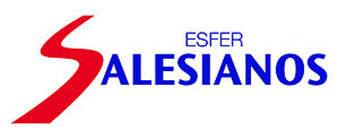 CORDILLERASCICLO ESCOLAR 2020-2021*Se adquiere si el alumno NO elige la asignatura de DANZA. Aspectos a considerar:Todos los cuadernos y materiales deberán tener el nombre del alumno en un lugar visible.Los forros deberán ser: 1º -rojo, 2º -verde, 3º -azul marino para los cuadernos; los libros protección  transparente.  Julio 2020      LISTA DE ÚTILES PREPARATORIACORDILLERASCICLO ESCOLAR 2020-2021Aspectos a considerar:Todos los cuadernos y materiales deberán tener el nombre del alumno en un lugar visibleJulio 2020.Concepto 1º 2º 3º Cuaderno profesional rayado 100 hojas 666Cuaderno cuadricula grande (para caligrafía)1Cuaderno de cuadrícula chica de 100 hojas (Únicamente para los que eligieron Danza)1Cuaderno profesional cuadrícula grande 100 hojas para  Matemáticas 111Cuaderno profesional cuadrícula grande 100 hojas para  Ciencias  (Física)1Cuadernos forma italiana de raya  para Educación Física111Cuaderno  mixto pautado NORMA para Música*1Cuaderno de dibujo de 30cmx24cm aproximadamente para los que llevan la materia de artes visuales exclusivamente*1Juego de geometría (ECONÓMICO)111Lápiz del No.2444Goma para borrar y sacapuntas 111Caja con 24 lápices de  colores111Lápiz adhesivo grande333Tijeras punta roma111Plumas (Negra, azul, roja)333Marcatexto111Revista de reúso (No de espectáculos)111Calculadora científica 111Tabla periódica 1Planisferios con división política con nombres1055Mapas de la República Mexicana con división política 10155Marcadores 111Bata blanca para laboratorio 111Flauta 	 *1Candado con tres copias de la llave desde el primer día y llavero con nombre del alumno111Concepto 1º Semestre3º Semestre5º SemestreCuaderno profesional rayado 100 hojas 8613Cuaderno profesional cuadrícula grande 100 hojas para  Matemáticas y Física122Cuaderno de dibujo de 31cmx22cm,marca rayter 1Regla T  1Lápices HB, 2H (para dibujo técnico)2Block de Dibujo técnico con cinta.44 x31.5cm1Lápiz del No.2555Goma para borrar y sacapuntas 111Caja con 24 colores111Lápiz adhesivo grande111Tijeras punta roma111Plumas (Negra, azul, roja)333Marcatexto111Cinta adhesiva magic tape111Calculadora científica 111Tabla periódica 1Juego de geometría 111Bata blanca para laboratorio 11*1Candado con tres copias de la llave111